AufgabeErde als Abfall?Seit ein paar Tagen fahren an der Schule regelmäßig große Kipplaster vorbei, bis zum Rand beladen mitErde. Als einer einmal anhalten muss, weil ein anderes Fahrzeug auf der Straße wendet, fragen Aische undMarco den Fahrer, wohin er denn die ganze Erde bringt.„Das ist kontaminierter Boden, der kommt in die Sonderabfallverbrennung“ antwortet der Lkw-Fahrer.„Kontami…was?“ fragt Marco zurück.„Verschmutzt, belastet, vergiftet, jedenfalls kommt das alles in riesige Drehöfen“ brummt der Fahrer und istschon weitergefahren.Jetzt sind Aische und Marco ziemlich ratlos.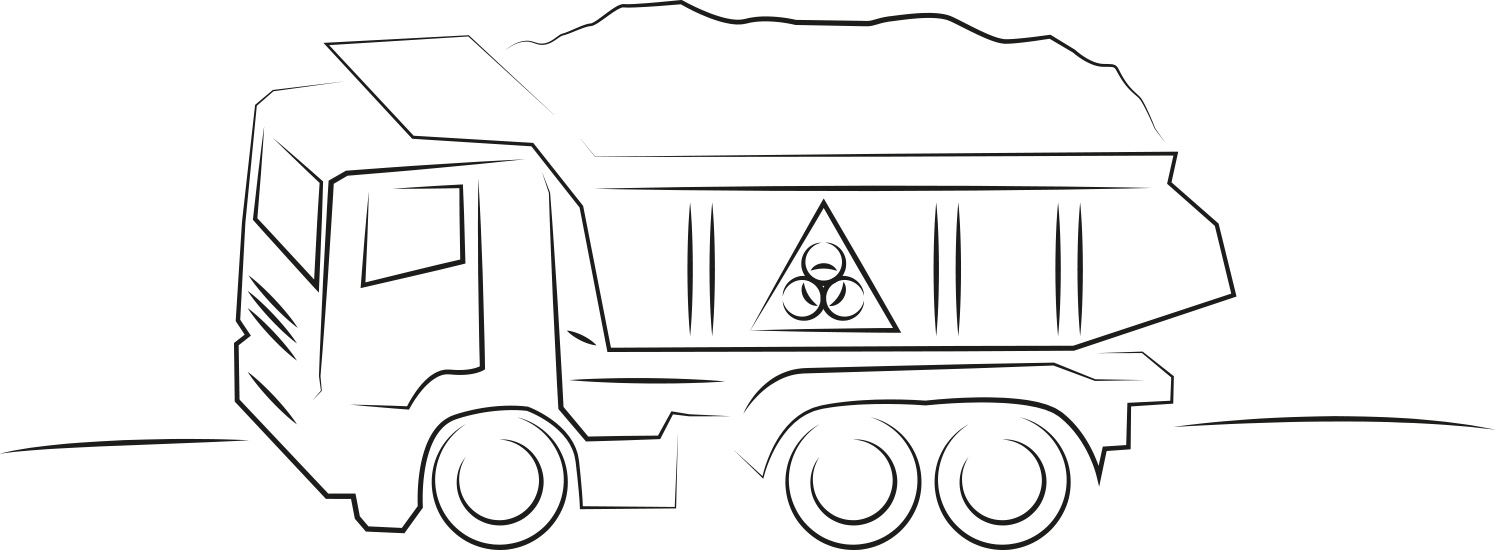 Eure AufgabeÜberlegt: Wie kann Boden denn überhaupt verschmutzt oder vergiftet werden? Und wodurch?Ihr sollt eure Ideen dazu erst einzeln aufschreiben, dann tauscht ihr euch mit eurem Tischnachbarn aus,zusammen mit zwei Mitschülern vor oder hinter euch besprecht ihr dann eure Vorstellungen.Einigt euch am Ende auf drei Möglichkeiten, die ihr für besonders wichtig haltet und anschließend derübrigen Klasse vorstellen könnt.